г. Петропавловск-Камчатский                                         от «__» сентября 2019 годаО внесении изменений в Порядок предоставления субсидий из краевого бюджета негосударственным организациям, в том числе социально ориентированным некоммерческим организациям в Камчатском крае, в целях реализации творческих проектов в сфере культуры, утвержденный приказом Министерства культуры Камчатского края от 06.07.2018 № 160ПРИКАЗЫВАЮ:Внести в Порядок предоставления субсидий из краевого бюджета негосударственным организациям, в том числе социально ориентированным некоммерческим организациям в Камчатском крае, в целях реализации творческих проектов в сфере культуры, утвержденный приказом Министерства культуры Камчатского края от 06.07.2018 № 160, следующие изменения:пункт 1.2 после слов «в сфере культуры в рамках» дополнить словами «подпрограммы 3 «Традиционная культура и народное творчество»,»;пункт 3.1 после слов «а также» дополнить словом «порядок,»;пункт 3.2 изложить в следующей редакции:«3.2.	Получатель субсидии предоставляет в Министерство отчеты об использовании субсидии, о достижении показателей результативности творческого проекта в порядке, сроки и форме, установленными Соглашением.».Настоящий приказ вступает в силу через 10 дней после дня его официального опубликования и распространяется на правоотношения, возникшие с 01 августа 2019 года.Министр                                                                                              С.В. АйгистоваЛИСТ СОГЛАСОВАНИЯ«О внесении изменений в Порядок предоставления субсидий из краевого бюджета негосударственным организациям, в том числе социально ориентированным некоммерческим организациям в Камчатском крае, в целях реализации творческих проектов в сфере культуры, утвержденный приказом Министерства культуры Камчатского края от 06.07.2018 № 160»сп. Тихонова Ю.А., консультант Министерства культуры Камчатского края, 06.09.2019________________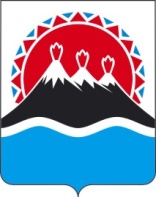 МИНИСТЕРСТВО КУЛЬТУРЫКАМЧАТСКОГО КРАЯПРИКАЗ № _____Должность согласующего лицаЗамечания к документуПодпись согласующего лицаФ.И.О.согласующего лицаДата согласованияНачальник отдела финансово-экономического анализа, планирования и контроля Министерства культуры Камчатского краяПегуров В.А.Ведущий специалист отдела культурной политики Министерства культуры Камчатского края Шевцова Е.А.